Το τρένοΌταν είναι να φύγει το τρένοκαι λείπει ένα βαγόνι,τον σταθμάρχη τον καημένοαγωνία τον περιζώνει.Μετράει τα βαγόνια,τα μετράει ένα ένα,με καρδιά σφιγμένη,με μάτια βουρκωμένα.Ευγένιος ΤριβιζάςΠληκτρολογήστε το παραπάνω κείμενο και μορφοποιήστε το ως εξής :ΤΟ ΤΡΕΝΟΌταν είναι να φύγει το τρένοκαι λείπει ένα βαγόνι,               τον σταθμάρχη τον καημένοαγωνία τον περιζώνει.Μετράει τα βαγόνια,τα μετράει ένα ένα,με καρδιά σφιγμένη,με μάτια βουρκωμένα.Ευγένιος ΤριβιζάςΠώς βάζω έντονα γράμματα : με το πλήκτρο 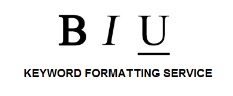 Πώς βάζω υπογραμμισμένα γράμματα :  με το πλήκτρο  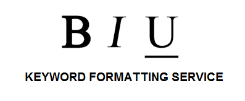 Πώς βάζω πλάγια γράμματα : με το πλήκτρο 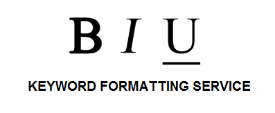 Πώς βάζω τόνο : Πατάω το πλήκτρο αμέσως δεξιά από το γράμμα L και μετά το φωνήεν που θέλω να τονίσω π.χ. αΤελικό σίγμα (ς) : Πατάω το πλήκτρο WΓια να βάλω χρώμα στα γράμματά μου : Πατάω το βελάκι δίπλα στο κουμπί 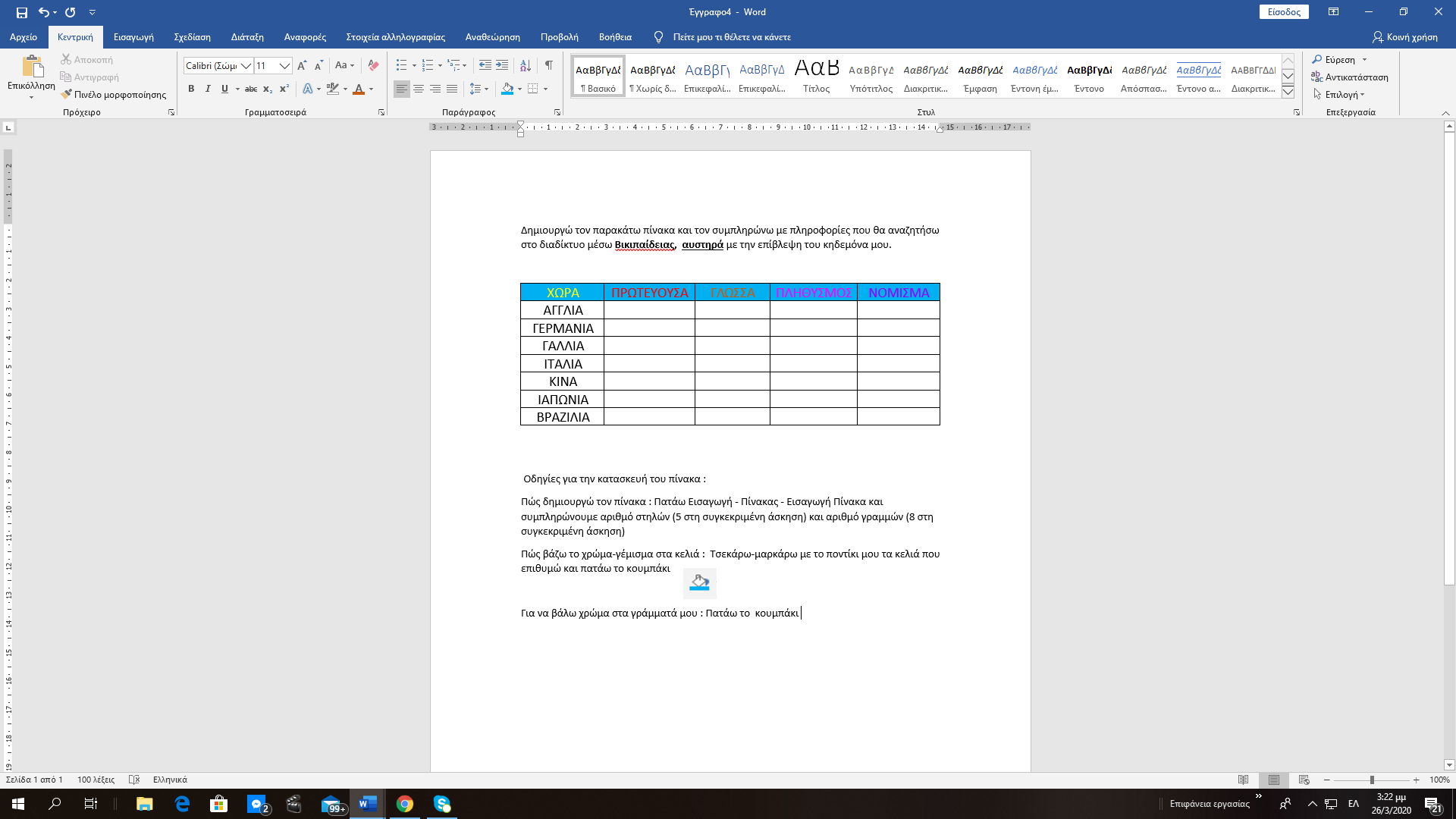 Για να στοιχίσω στο κέντρο τα περιεχόμενά μου : πατάω το πλήκτρο 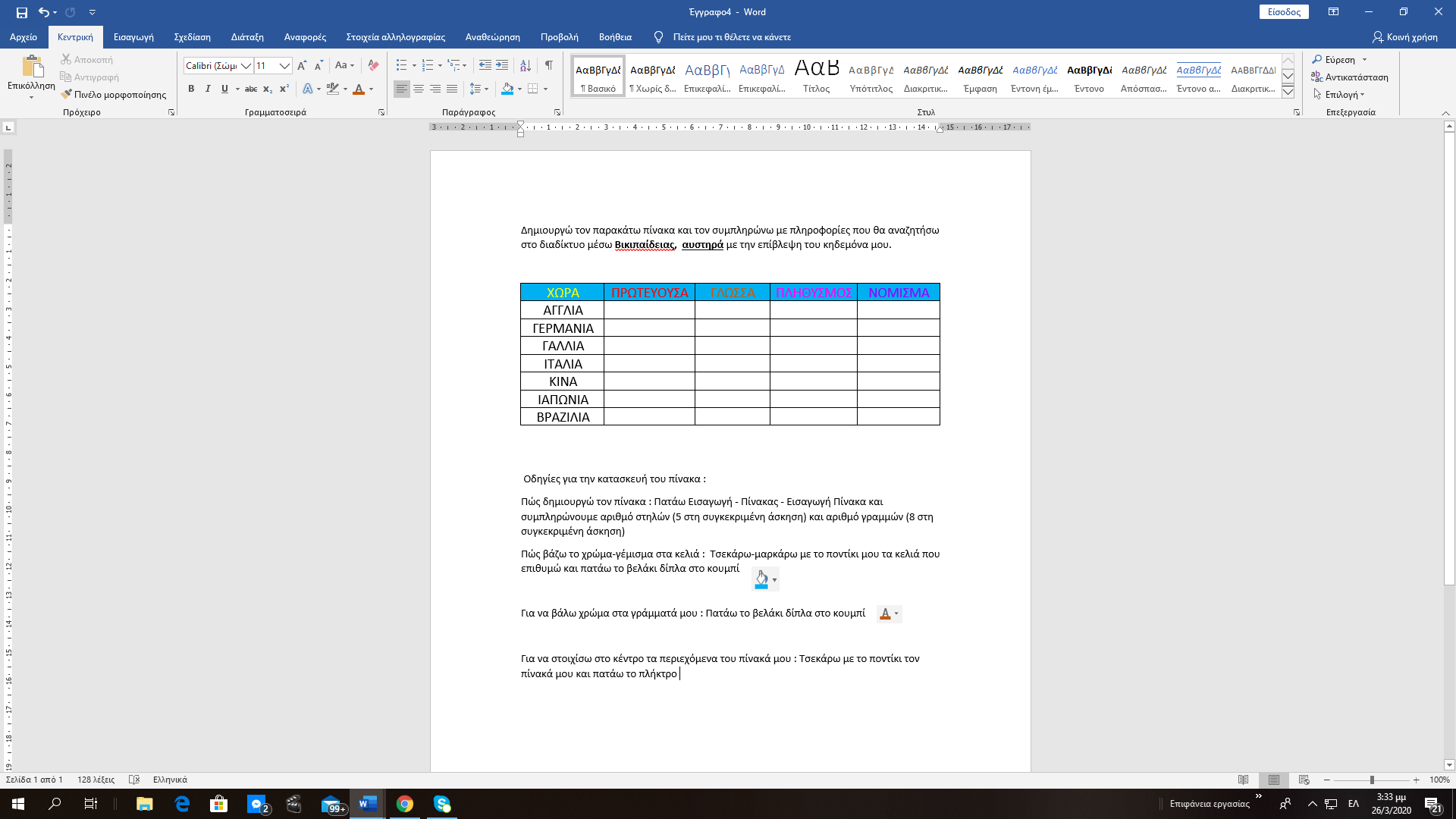 